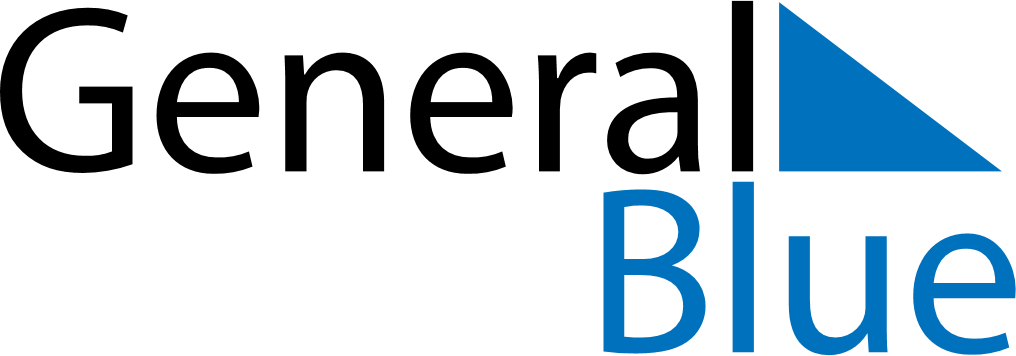 April 2025April 2025April 2025April 2025KosovoKosovoKosovoSundayMondayTuesdayWednesdayThursdayFridayFridaySaturday123445678910111112Constitution Day13141516171818192021222324252526Easter Sunday
Orthodox Easter27282930